Przed Wami lekcja z budowy układu oddechowego. Poznacie odcinki tego układu oraz ich znaczenie. Gdy rozwiążecie wszystkie zadania, wówczas... czeka na Was niespodzianka.Zadanie 3. Odczytajcie kody QR, wykonajcie zadania i wpiszcie otrzymane hasła.         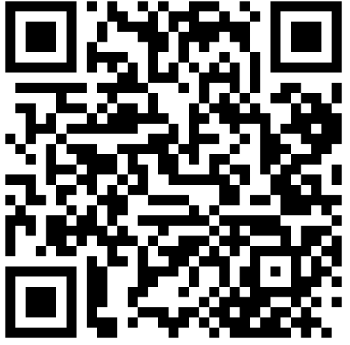 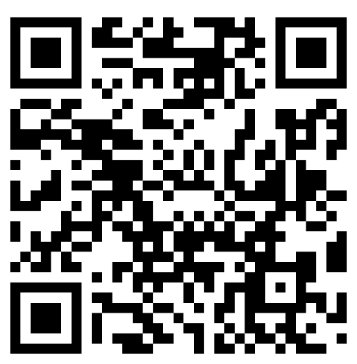 HASŁO...........................................     	               	HASŁO............................................   Zadanie 4. Otoczcie kółkiem diagram ze składem powietrza wydychanego.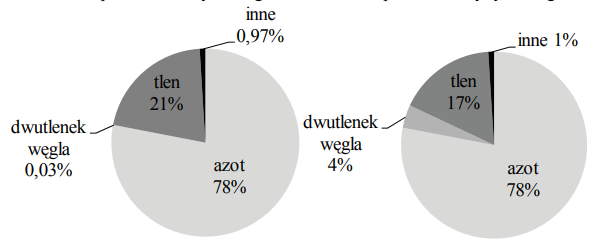 Zadanie 5. Obejrzyjcie filmik (możecie kilka razy).  Zadanie 6. Podpiszcie odpowiednio rysunki: WDECH / WYDECH . Uzasadnijcie swój wybór. 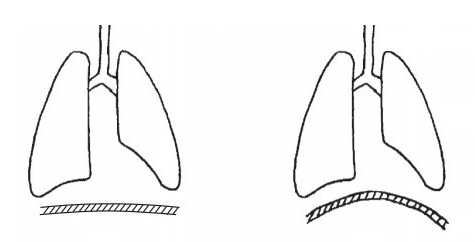 Zadanie 1.Przejdźcie labirynt. Linię przejścia stanowią nazwy odcinków układu oddechowego w kolejności, począwszy od jamy nosowej. Zadanie 2.  Rozwiążcie krzyżówkę.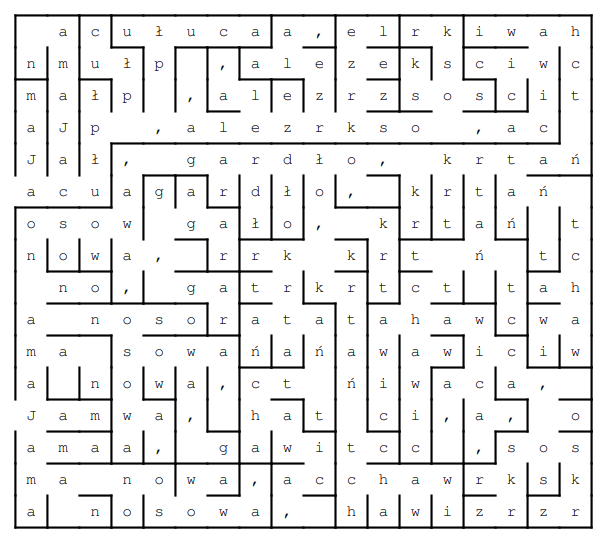 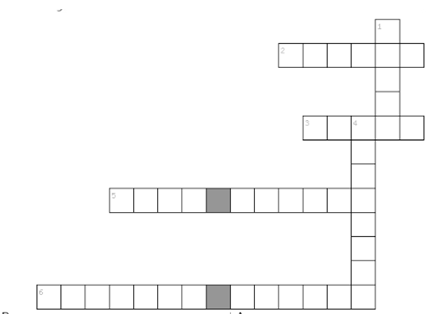 1. zbudowane z pęcherzyków płucnych 2. wspólna część układu oddechowego i pokarmowego3. narząd głosotwórczy4. rozdziela się na 2 oskrzela główne5. oczyszcza, nawilża i ogrzewa powietrze6. zachodzi między płucami a krwią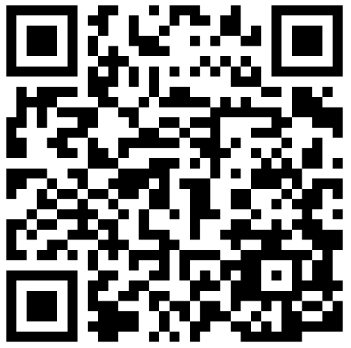 Na czym polega wdech? ....................................................................................................................................................................................................................................................................................................................Na czym polega wydech?......................................................................................................................................................................................................................................................................................................................